PEIWI Speaker Series   as of December 2022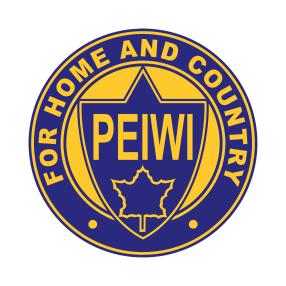 Welcome to PEIWI Speaker Series Listing – under the following convener themes, various organizations and individuals have been identified as available to speak at your event. Please feel free to contact them directly using the information below. To add speakers, contact the PEIWI office at wi@gov.pe.ca or call 902-368-4860.TOPIC/CONVENERSHIPNAMECONTACTAgricultureGardening, CompostingVeseys Seeds902-368-7333Farmers Helping FarmersTeresa Mellish902-838-4032, ktm.mellish@pei.sympatico.ca Food Exchange ProgramPauline Howard902-916-8825, (Facebook Messenger) http://www.foodexchangepei.com/contact.htmlHealth and SafetyBone Health - OsterperosisCathy Pearcy, Osteoporosis Can1-800-463-6842 ext 2475The Office of Public Safety – EMOCindy MacDougall, Public Safety Officer902-368-6325, cfmacdougall@gov.pe.ca Mediation PEI, Resolving Conflict Process, re: Alzheimer/Family IssuesViola Evans-Murley902-892-7667, mediationpei.com Emergency & Standard First Aid, and Defensive DrivingChris Landry, Island First Aid Services902-367-3555, islandfirstaid.caTherapeutic Counseling ProgramChristina Campbell, Family Service PEI902-892-2441Ovarian CancerSarah Jones902-940-5956, sarah.jones@redcross.ca Planned Giving: Charitible Gifts and Their Tax Benefits – Queen Elizabeth Hospital FoundationHelen Chapman, Director of Communications & Donor Relations902-894-2432, hchapman@qehfoundation.pe.ca Citizenship and LegislationPEI Family Violence Prevention ServicesLee Ann Inman - SummersideBarbie McKay – West PrinceTim Veinotte – Men’s ServicesGloria Dennis – CharlottetownRachel Hoogerbrugge – Eastern PEI902-888-3310, leeanne@fvps.ca902-859-8849, barbie@fvps.ca902-626-5585mailto:tim@fvps.ca902-894-3354 - ext. 224, gloria@fvps.ca902-213-7540, rachel@fvps@caCultural Diversity and Inclusion (PEIANC)Lisa Dollar 902-628-6009 - ext. 208Foreign Worker ProgramJosie Baker902-892-4573, baker.josie@gmail.com The Community Foundation of PEIKent Hudson902-394-3790, khudson@cfpei.ca Canadian Citizenship (Association of Newcomers)Valerie Patrick902-628-6009 - ext. 230, valerie@peianc.com Boys & Girls Club - CharlottetownTed Lockie902-892-1817Cultural Activities A One Night Stand – Cottage PaintFred MacKenzie902-675-2769, aonenightstand.ca Social Media (Sweet Spot Marketing)Nancy Beth Guptill902-724-3330, nancybeth@sweetspotmarketing.ca   Borden-Carleton Cenotaph ResearchPieter Valkenburg902-888-9696, casapeidar@gmail.com EnvironmentShore BirdsShannon Mader, Island Nature Trust902-892-7513Blue Dot PEI – The Right to a Healthy EnvironmentDarcie Lanthier 902-569-2068, darcie.lanthier@gmail.com PEI Invasive Species CouncilErica MacDonald902-327-3463, coordinator@peiinvasives.orgNature PEIHarriet Laver506-261-9848, hmlaver@upei.caHome, Family, and NutritionPicadilly AcupunctureLaura Grant902-314-8624, info@picadillyacupuncture.caGenealogyDaniel Boudreau902-218-5195, danboudreau01@gmail.comOvarian CancerEmilie Chiasson echiasson@ovariancanada.org Advance Care PlanningMarilyn Lowther, Hospice PalliativeCare902-892-6362 or 902-314-2474Living Healthy ProgramsMary Acorn, Coordinator902-368-6523, mracom@gov.pe.ca www.peihealthyliving.caThe VON Adult Day ProgramLinda Arsenault,  Coordinator902-436-6689 or 902-432-4411 Listen First – How to Speak to Someone with CancerJayne Stokes – Canadian Cancer Society902-566-1713, jstokes@pei.cancer.ca Service Dogs – PTSD/Depression/Anxiety Tanisha Vallee, Service Dog Trainer902-978-0219International AffairsMikinduri Children of HopeGaylene Smith 902-566-1072Canadian Women for Afghanistan Women/Peace TableSusan Hartley  902-367-4446World War History – Cleghorn War TourHelen Smith MacPhail902-892-3914, hsmacphail@edu.pe.ca  